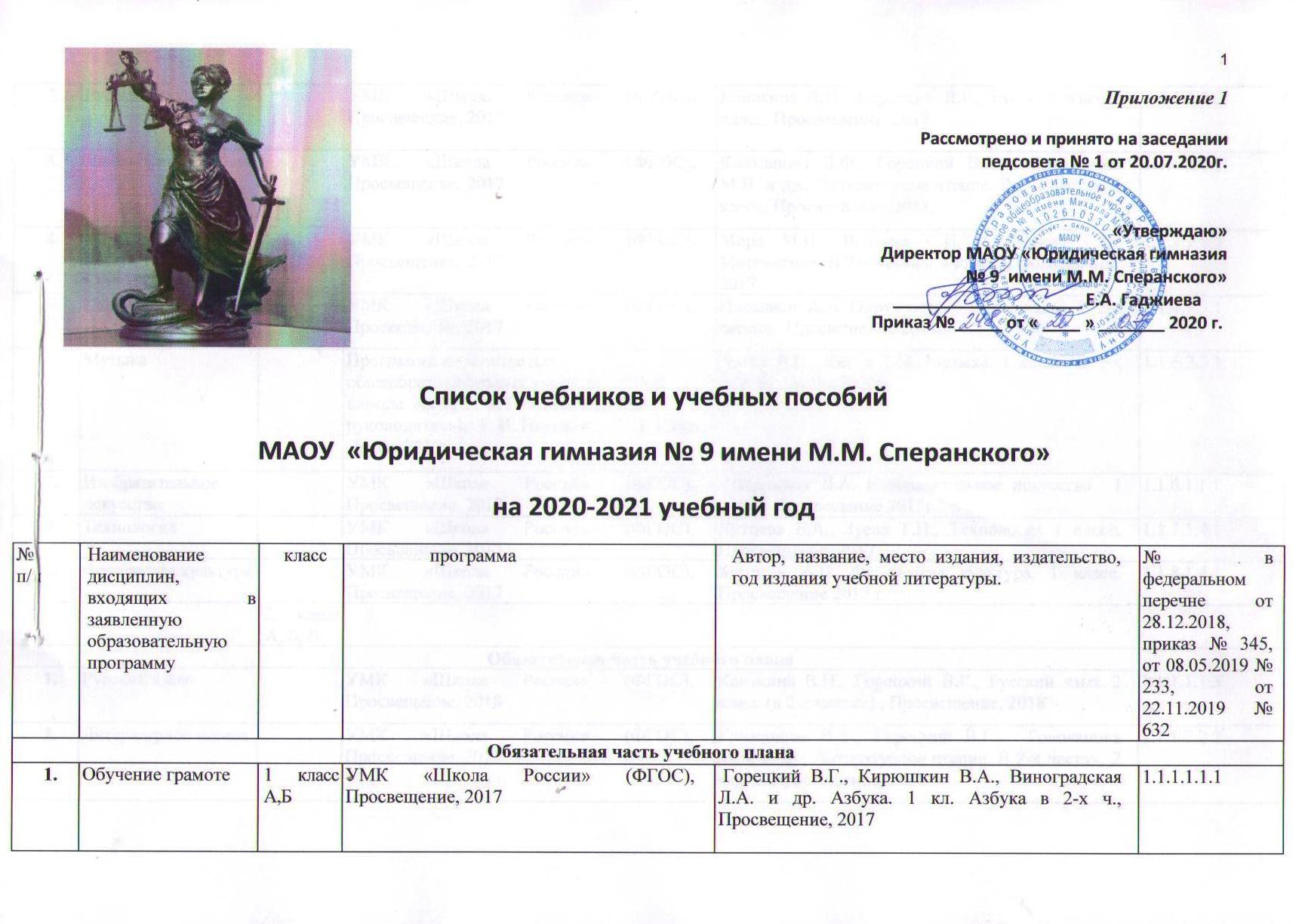 Русский языкУМК «Школа России» (ФГОС), Просвещение, 2017УМК «Школа России» (ФГОС), Просвещение, 2017Канакина В.П., Горецкий В.Г., Русский язык 1 класс, Просвещение, 20171.1.1.1.1.2Литературное чтениеУМК «Школа России» (ФГОС), Просвещение, 2017УМК «Школа России» (ФГОС), Просвещение, 2017Климанова Л.Ф., Горецкий В.Г.,  Голованова М.В. и др., Литературное чтение. В 2-х частях, 1 класс, Просвещение, 20171.1.1.2.2.1МатематикаУМК «Школа России» (ФГОС), Просвещение, 2017УМК «Школа России» (ФГОС), Просвещение, 2017Моро М.И., Волкова С.И., Степанова С.В., Математика. В 2-х частях, 1 класс, Просвещение, 20171.1.3.1.8.1Окружающий мирУМК «Школа России» (ФГОС), Просвещение, 2017УМК «Школа России» (ФГОС), Просвещение, 2017Плешаков А.А. Окружающий мир 1 класс. В 2-х частях.  Просвещение 2017г1.1.4.1.3.1МузыкаПрограмма по музыке для общеобразовательных учреждений. 1-4 классы  Авторы: В. В. Алеев (научный руководитель),  Т. И. Науменко, Т. Н. Кичак  Дрофа 2019гПрограмма по музыке для общеобразовательных учреждений. 1-4 классы  Авторы: В. В. Алеев (научный руководитель),  Т. И. Науменко, Т. Н. Кичак  Дрофа 2019гАлеев В.В., Кичак Т.Н. Музыка. 1 класс. В 2-х частях. Дрофа 2020г1.1.6.2.3.1Изобразительное искусствоУМК «Школа России» (ФГОС), Просвещение, 2017УМК «Школа России» (ФГОС), Просвещение, 2017Неменская Л.А. Изобразительное искусство  1 класс Просвещение 2015г1.1.6.1.1.1ТехнологияУМК «Школа России» (ФГОС), Просвещение, 2017УМК «Школа России» (ФГОС), Просвещение, 2017Лутцева Е.А., Зуева Т.П., Технология 1 класс, Просвещение, 20171.1.7.1.4.1Физическая культураУМК «Школа России» (ФГОС), Просвещение, 2017УМК «Школа России» (ФГОС), Просвещение, 2017Матвеев А.П. Физическая культура. 1 класс.  Просвещение 2017 г1.1.8.1.4.12 класс А, Б, ВОбязательная часть учебного планаОбязательная часть учебного планаОбязательная часть учебного планаОбязательная часть учебного планаОбязательная часть учебного планаОбязательная часть учебного планаОбязательная часть учебного планаРусский языкУМК «Школа России» (ФГОС), Просвещение, 2018УМК «Школа России» (ФГОС), Просвещение, 2018Канакина В.П., Горецкий В.Г., Русский язык 2 класс (в 2-х частях) , Просвещение, 20181.1.1.1.1.3Литературное чтениеУМК «Школа России» (ФГОС), Просвещение, 2018УМК «Школа России» (ФГОС), Просвещение, 2018Климанова Л.Ф., Горецкий В.Г.,  Голованова М.В. и др., Литературное чтение. В 2-х частях, 2 класс, Просвещение, 20181.1.1.2.2.2Английский языкН. И. Быкова, М. Д. Поспелова. Английский язык. Программы общеобразовательных учреждений. 2-4 классы, Просвещение, 2016 г.Н. И. Быкова, М. Д. Поспелова. Английский язык. Программы общеобразовательных учреждений. 2-4 классы, Просвещение, 2016 г.Английский язык. Авторы Н. И. Быкова, Д. Дули, М. Д. Поспелова, В. Эванс. 2 класс. Издательство «Просвещение», 2016 г.1.1.2.1.5.1МатематикаУМК «Школа России» (ФГОС), Просвещение, 2018УМК «Школа России» (ФГОС), Просвещение, 2018Моро М.И., Бантова М.А., Бельтюкова Г.В. и др. Математика. В 2-х частях, 2 класс, Просвещение, 20181.1.3.1.8.2Окружающий мирУМК «Школа России» (ФГОС), Просвещение, 2018УМК «Школа России» (ФГОС), Просвещение, 2018Плешаков А.А .Окружающий мир 2 класс. В 2-х частях.  Просвещение 2018г1.1.4.1.3.2МузыкаПрограмма по музыке для общеобразовательных учреждений. 1-4 классы  Авторы: В. В. Алеев (научный руководитель),  Т. И. Науменко, Т. Н. Кичак  Дрофа 2019гПрограмма по музыке для общеобразовательных учреждений. 1-4 классы  Авторы: В. В. Алеев (научный руководитель),  Т. И. Науменко, Т. Н. Кичак  Дрофа 2019гАлеев В.В., Кичак Т.Н. Музыка. 2 класс Дрофа 2020г 1.1.6.2.3.2Изобразительное искусствоИзобразительное искусстводля 1-9 классов под ред. Б.М. Неменского, Просвещение, 2015 г.Изобразительное искусстводля 1-9 классов под ред. Б.М. Неменского, Просвещение, 2015 г.Коротеева Е.И.(Под ред .Неменского Б.М.). Изобразительное искусство  2 класс Просвещение 2017г1.1.6.1.1.2ТехнологияУМК «Школа России» (ФГОС), Просвещение, 2018УМК «Школа России» (ФГОС), Просвещение, 2018Лутцева Е.А., Зуева Т.П., Технология 1 класс, Просвещение, 20181.1.7.1.4.2Физическая культураУМК «Школа России» (ФГОС), Просвещение, 2017УМК «Школа России» (ФГОС), Просвещение, 2017Матвеев А.П. Физическая культура. 1 класс.  Просвещение 2017 г1.1.8.1.4.23 класс А, БОбязательная часть учебного планаОбязательная часть учебного планаОбязательная часть учебного планаОбязательная часть учебного планаОбязательная часть учебного планаОбязательная часть учебного планаОбязательная часть учебного планаРусский языкУМК «Школа России» (ФГОС), Просвещение, 2019УМК «Школа России» (ФГОС), Просвещение, 2019Канакина В.П., Горецкий В.Г., Русский язык 2 класс (в 2-х частях) , Просвещение, 20191.1.1.1.1.4Литературное чтениеУМК «Школа России» (ФГОС), Просвещение, 2019УМК «Школа России» (ФГОС), Просвещение, 2019Климанова Л.Ф., Горецкий В.Г.,  Голованова М.В. и др., Литературное чтение. В 2-х частях, 2 класс, Просвещение, 20191.1.1.2.2.3Английский языкН. И. Быкова, М. Д. Поспелова. Английский язык. Программы общеобразовательных учреждений. 2-4 классы, Просвещение, 2016 г.Н. И. Быкова, М. Д. Поспелова. Английский язык. Программы общеобразовательных учреждений. 2-4 классы, Просвещение, 2016 г.Английский язык. Авторы Н. И. Быкова, Д. Дули, М. Д. Поспелова, В. Эванс. 3 класс. Издательство «Просвещение», 2016 г.1.1.2.1.5.2МатематикаУМК «Школа России» (ФГОС), Просвещение, 2019УМК «Школа России» (ФГОС), Просвещение, 2019Моро М.И., Бантова М.А., Бельтюкова Г.В. и др. Математика. В 2-х частях, 2 класс, Просвещение, 20191.1.3.1.8.3Окружающий мирУМК «Школа России» (ФГОС), Просвещение, 2019УМК «Школа России» (ФГОС), Просвещение, 2019Плешаков А.А .Окружающий мир 2 класс. В 2-х частях.  Просвещение 2019г1.1.4.1.3.3МузыкаПрограмма по музыке для общеобразовательных учреждений. 1-4 классы  Авторы: В. В. Алеев (научный руководитель),  Т. И. Науменко, Т. Н. Кичак  Дрофа 2019гПрограмма по музыке для общеобразовательных учреждений. 1-4 классы  Авторы: В. В. Алеев (научный руководитель),  Т. И. Науменко, Т. Н. Кичак  Дрофа 2019гАлеев В.В., Кичак Т.Н. Музыка. 3 класс Дрофа 2020г 1.1.6.2.3.3Изобразительное искусствоИзобразительное искусстводля 1-9 классов под ред. Б.М. Неменского, Просвещение, 2013 г.Изобразительное искусстводля 1-9 классов под ред. Б.М. Неменского, Просвещение, 2013 г.Горяева Н.А. (Под ред. Неменского Б.М.) Изобразительное искусство 3 класс Просвещение 2017г1.1.6.1.1.3ТехнологияУМК «Школа России» (ФГОС), Просвещение, 2019УМК «Школа России» (ФГОС), Просвещение, 2019Лутцева Е.А., Зуева Т.П., Технология 1 класс, Просвещение, 20191.1.7.1.4.3Физическая культураУМК «Школа России» (ФГОС), Просвещение, 2017УМК «Школа России» (ФГОС), Просвещение, 2017Матвеев А.П. Физическая культура. 1 класс.  Просвещение 2017 г1.1.8.1.4.3Родной язык(русский)Авторская программа О.М. Александровой «Русский родной язык», 2019 г.Авторская программа О.М. Александровой «Русский родной язык», 2019 г.Александрова О.М., Русский родной язык. 3 класс. Учебное пособие для общеобразовательных организаций3.1.1.1.22.34 класс А, Б, ВОбязательная часть учебного планаОбязательная часть учебного планаОбязательная часть учебного планаОбязательная часть учебного планаОбязательная часть учебного планаОбязательная часть учебного планаОбязательная часть учебного планаРусский языкУМК «Школа России» (ФГОС), Просвещение, 2019УМК «Школа России» (ФГОС), Просвещение, 2019Канакина В.П., Горецкий В.Г., Русский язык 2 класс (в 2-х частях) , Просвещение, 20201.1.1.1.1.5Литературное чтениеУМК «Школа России» (ФГОС), Просвещение, 2019УМК «Школа России» (ФГОС), Просвещение, 2019Климанова Л.Ф., Горецкий В.Г.,  Голованова М.В. и др., Литературное чтение. В 2-х частях, 2 класс, Просвещение, 20201.1.1.2.2.4Английский языкН. И. Быкова, М. Д. Поспелова. Английский язык. Программы общеобразовательных учреждений. 2-4 классы, Просвещение, 2016 г.Н. И. Быкова, М. Д. Поспелова. Английский язык. Программы общеобразовательных учреждений. 2-4 классы, Просвещение, 2016 г.Английский язык. Авторы Н. И. Быкова, Д. Дули, М. Д. Поспелова, В. Эванс. 4 класс. Издательство «Просвещение», 2016 г.1.1.2.1.5.3МатематикаУМК «Школа России» (ФГОС), Просвещение, 2019УМК «Школа России» (ФГОС), Просвещение, 2019Моро М.И., Бантова М.А., Бельтюкова Г.В. и др. Математика. В 2-х частях, 2 класс, Просвещение, 20201.1.3.1.8.4Окружающий мирАвторская программа А.А. Плешакова   «Окружающий мир», Просвещение,  2013гАвторская программа А.А. Плешакова   «Окружающий мир», Просвещение,  2013гПлешаков А.А. Крючкова Е.А. Окружающий мир. 4 класс. В 2-х частях. Просвещение 2012г1.1.4.1.3.4МузыкаПрограммы для общеобразовательных учреждений. Музыка 1-4,5-8 Дрофа 2019гПрограммы для общеобразовательных учреждений. Музыка 1-4,5-8 Дрофа 2019гАлеев В.В. Музыка. 4 класс Дрофа 2020г 1.1.6.2.3.4Изобразительное искусствоИзобразительное искусстводля 1-9 классов под ред. Б.М.Неменского, Просвещение, 2013 г.Изобразительное искусстводля 1-9 классов под ред. Б.М.Неменского, Просвещение, 2013 г.Неменская Л.А..(Под ред. Неменского Б.М.) Изобразительное искусство  4 класс Просвещение 2012г1.1.5.1.6.4ТехнологияУМК «Школа России» (ФГОС), Просвещение, 2019УМК «Школа России» (ФГОС), Просвещение, 2019Лутцева Е.А., Зуева Т.П., Технология 1 класс, Просвещение, 20201.1.7.1.4.4Физическая культураУМК «Школа России» (ФГОС), Просвещение, 2017УМК «Школа России» (ФГОС), Просвещение, 2017Матвеев А.П. Физическая культура. 1 класс.  Просвещение 2017 г1.1.8.1.4.4Основы религиозных культур и светской этикиПрограммы по курсу «Основы религиозных культур и светской этики». Программы общеобразовательных учреждений 4-5 классы (ВЕНТАНА-ГРАФ, 2019 год).Программы по курсу «Основы религиозных культур и светской этики». Программы общеобразовательных учреждений 4-5 классы (ВЕНТАНА-ГРАФ, 2019 год).Виноградова Н.Ф., Власенко В.И., Поляков А.В.  Основы мировых религиозных культур. 5 класс, ВЕНТАНА-ГРАФ, 2019г.2.2.5.1.1.15 класс А, БОбязательная часть учебного планаОбязательная часть учебного планаОбязательная часть учебного планаОбязательная часть учебного планаОбязательная часть учебного планаОбязательная часть учебного планаОбязательная часть учебного планаРусский языкФГОС. Примерная программа для общеобразовательных школ по русскому языку для 5-9 классов 2016гФГОС. Примерная программа для общеобразовательных школ по русскому языку для 5-9 классов 2016гРазумовская М.М., Львова С.И., Капинос В.И., Русский язык 5 класс ООО «Дрофа», 2019г1.2.1.1.4.1ЛитератураФГОС. Программа для общеобразовательных учреждений по литературе для 5-9 классов под ред. В.Я.Коровиной. М.Просвещение 2016гФГОС. Программа для общеобразовательных учреждений по литературе для 5-9 классов под ред. В.Я.Коровиной. М.Просвещение 2016гКоровина В.Я., Журавлев В.П., Коровин В.И. Литература 5 класс. В 2-х частях.  Просвещение 2016г1.2.1.2.2.1Английский языкФГОС. Примерные программы по учебным предметам. Иностранный язык. – 5 -9 классы: М.: Просвещение, 2016языку 2-11 классы» М. Астрель ФГОС. Примерные программы по учебным предметам. Иностранный язык. – 5 -9 классы: М.: Просвещение, 2016языку 2-11 классы» М. Астрель Авторы Ваулина Ю.Е., О. Е. Подоляко, Д. Дули, В. Эванс «Английский в фокусе» ("Spotlight") для 5 класса, 2016 г.1.2.2.1.4.1МатематикаФГОС. Примерные программы по учебным предметам. Математика. – 5 -9 классы: М.: Просвещение, 2019языку 2-11 классы» М. Астрель ФГОС. Примерные программы по учебным предметам. Математика. – 5 -9 классы: М.: Просвещение, 2019языку 2-11 классы» М. Астрель Виленкин Н.Я. Жохов В.И. Чесноков А.С и др. Математика 5 класс ООО «ИОЦ Мнемозина» 2019г1.2.4.1.4.1История России. Всеобщая историяФГОС. Программа для общеобразовательных школ, гимназий, лицеев. История 5-9 классы. Авторы С.В. Колпаков, М.В. Понамарев.ФГОС. Программа для общеобразовательных школ, гимназий, лицеев. История 5-9 классы. Авторы С.В. Колпаков, М.В. Понамарев.Вигасин А.А. Годер Г.И. Свенцицкая И.С. Всеобщая история. История древнего мира. 5 класс. Просвещение 2016г1.2.3.2.1.1ОбществознаниеФГОС. Программа по обществознанию 5-9 класс под ред. Боголюбова Л.Н. М. Просвещение 2016гФГОС. Программа по обществознанию 5-9 класс под ред. Боголюбова Л.Н. М. Просвещение 2016гБоголюбов Л.Н., Виноградова Н.Ф., Городецкая Н.И.  и др. / Под ред. Боголюбова Л.Н., Ивановой Л.Ф. Обществознание, 5 класс, Просвещение, 2016 г.1.2.2.3.1.1 в перечне от 05.07.2017ГеографияРабочие программы. География. 5-9 классы. Учебно-методическое пособие. ФГОС, Дрофа, 2016.Рабочие программы. География. 5-9 классы. Учебно-методическое пособие. ФГОС, Дрофа, 2016.Баринова И.И., Плешаков А.А., Сонин Н.И. География, 5 класс, Дрофа, 2012г.1.2.2.4.2.1 в перечне от 05.07.2017БиологияФГОС. Биология: 5–9 классы : программа. — М. : Вентана-Граф,  2013 Авторы: И.Н. Пономарёва, В.С. Кучменко, О.А. Корнилова, А.Г. Драгомилов, Т.С. СуховаФГОС. Биология: 5–9 классы : программа. — М. : Вентана-Граф,  2013 Авторы: И.Н. Пономарёва, В.С. Кучменко, О.А. Корнилова, А.Г. Драгомилов, Т.С. СуховаПономарева И.Н., Николаев И.В., Корнилова О.А. /Под редакцией Пономаревой И.Н.  Биология 5 класс Вентана-Граф 2016г1.2.5.2.3.1 Изобразительное искусствоФГОС. Изобразительное искусство для 1-9 классов под ред. Б.М. Неменского, 2016 г.ФГОС. Изобразительное искусство для 1-9 классов под ред. Б.М. Неменского, 2016 г.Горяева Н.А. Островская О.В. (Под ред. Неменского Б.М). Изобразительное искусство 5 класс Просвещение 2016г1.2.6.1.1.1МузыкаФГОС. Программы для общеобразовательных учреждений. Музыка 1-4,5-8 Дрофа 2019г В.В.Алиев, Т.Н. Науменко, Т.Н. КичакФГОС. Программы для общеобразовательных учреждений. Музыка 1-4,5-8 Дрофа 2019г В.В.Алиев, Т.Н. Науменко, Т.Н. КичакНауменко Т.И. Алеев В.В. Искусство. Музыка 5 класс Дрофа 2020г1.2.6.2.2.1ТехнологияФГОС. Программа по технологии для 5-8 классов под ред. Симоненко В.Д.. . Вентана-Граф 2016гФГОС. Программа по технологии для 5-8 классов под ред. Симоненко В.Д.. . Вентана-Граф 2016гСиница Н.В., Симоненко В.Д. Технология. Технология ведения дома., 5 класс, Вентана-граф, 2016г.Тищенко А.Т., Симоненко В.Д. Технология. Индустриальные технологии. 5 класс, Вентана-граф, 2016г.1.2.6.1.6.1 в перечне от 05.07.20171.2.6.1.6.2 в перечне от 05.07.2017Физическая культураФГОС. Программа по физической культуре 5-11 классы под ред. A.M. Матвеева. Примерные программы начального общего образования. М Просвещение. 2016гФГОС. Программа по физической культуре 5-11 классы под ред. A.M. Матвеева. Примерные программы начального общего образования. М Просвещение. 2016гМатвеев А.П. Физическая культура. 5 класс  Просвещение 2016г1.2.8.1.2.1Часть, формируемая участниками образовательных отношенийЧасть, формируемая участниками образовательных отношенийЧасть, формируемая участниками образовательных отношенийЧасть, формируемая участниками образовательных отношенийЧасть, формируемая участниками образовательных отношенийЧасть, формируемая участниками образовательных отношенийЧасть, формируемая участниками образовательных отношенийОБЖФГОС. Рабочие программы по основам безопасности жизнедеятельности 5-9, 2015г., Просвещение, Автор А.Т. Смирнов.ФГОС. Рабочие программы по основам безопасности жизнедеятельности 5-9, 2015г., Просвещение, Автор А.Т. Смирнов.Смирнов А.Т., Хренников Б.О. (под ред. Смирнова А.Т.) Основы безопасности жизнедеятельности. 5 класс Просвещение. 2015 г1.2.7.2.3.1 в перечне от 05.07.20176 класс А, Б, ВОбязательная часть учебного планаОбязательная часть учебного планаОбязательная часть учебного планаОбязательная часть учебного планаОбязательная часть учебного планаОбязательная часть учебного планаОбязательная часть учебного планаРусский языкФГОС. Примерная программа для общеобразовательных школ по русскому языку для 5-9 классов 2016гФГОС. Примерная программа для общеобразовательных школ по русскому языку для 5-9 классов 2016гРазумовская М.М., Львова С.И., Капинос В.И. Русский язык 6 класс, ДРОФА, 2015 г.1.2.1.1.4.2ЛитератураФГОС Программа для общеобразовательных учреждений по литературе для 5-9 классов под ред. В.Я.Коровиной. М.Просвещение 2016гФГОС Программа для общеобразовательных учреждений по литературе для 5-9 классов под ред. В.Я.Коровиной. М.Просвещение 2016гПолухина В.П. Коровина В.Я. Журавлев В.П. Литература 6 класс Просвещение 2016г1.2.1.2.2.2Английский языкФГОС. Примерные программы по учебным предметам. Иностранный язык. – 5 -9 классы: М.: Просвещение, 2016языку 2-11 классы» М. Астрель ФГОС. Примерные программы по учебным предметам. Иностранный язык. – 5 -9 классы: М.: Просвещение, 2016языку 2-11 классы» М. Астрель Авторы Ваулина Ю.Е., О. Е. Подоляко, Д. Дули, В. Эванс «Английский в фокусе» ("Spotlight") для 6 класса, 2016 г.1.2.2.1.4.2МатематикаФГОС. Программа для общеобразовательных школ по математике для 5-11 классов. М. Дрофа 2016гФГОС. Программа для общеобразовательных школ по математике для 5-11 классов. М. Дрофа 2016гВиленкин Н.Я. Жохов В.И. Чесноков А.С. и др. Математика 6 класс ООО «ИОЦ «Мнемозина» 2020г1.2.4.1.4.2История России. Всеобщая историяФГОС. Программа для общеобразовательных школ, гимназий, лицеев. История 5-9 классы. Авторы С.В. Колпаков, М.В. Понамарев.История России 6-9 классы. Под редакцией Торкунова А. 2016гФГОС. Программа для общеобразовательных школ, гимназий, лицеев. История 5-9 классы. Авторы С.В. Колпаков, М.В. Понамарев.История России 6-9 классы. Под редакцией Торкунова А. 2016гАгибалова Е.В. Донской Г.М. Всеобщая история. История средних веков. 6 класс Просвещение 2016г Арсентьев Н.М., Данилов А.А, Стафанович П.С. История России, 6 класс, под редакцией Торкунова А.В., Просвещение, 20161.2.3.2.1.21.2.3.1.2.1ОбществознаниеФГОС. Программа по обществознанию 5-9 класс под ред. Боголюбова Л.Н. М. Просвещение 2016гФГОС. Программа по обществознанию 5-9 класс под ред. Боголюбова Л.Н. М. Просвещение 2016гБоголюбов Л.Н. Виноградова Н.Ф. Городецкая Н.И. и др. Обществознание 6 класс Просвещение 2016г1.2.3.3.1.1ГеографияРабочие программы. География. 5-9 классы. Учебно-методическое пособие. ФГОС, Дрофа, 2013. (Классическая линия учебников)Рабочие программы. География. 5-9 классы. Учебно-методическое пособие. ФГОС, Дрофа, 2013. (Классическая линия учебников)Герасимова Т.П. Неклюкова Н.П. География 6 класс Дрофа 2014г1.2.2.4.2.2 в перечне от 05.07.2017БиологияФГОС. Биология: 5–9 классы : программа. — М. : Вентана-Граф,  2013 Авторы: И.Н. Пономарёва, В.С. Кучменко, О.А. Корнилова, А.Г. Драгомилов, Т.С. СуховаФГОС. Биология: 5–9 классы : программа. — М. : Вентана-Граф,  2013 Авторы: И.Н. Пономарёва, В.С. Кучменко, О.А. Корнилова, А.Г. Драгомилов, Т.С. СуховаПономарева И.Н. Корнилова О.А. Кучменко В.С./ Под редакцией Пономаревой И.Н.   Биология 6 класс Вентана-Граф 2014г1.2.5.2.3.2Изобразительное искусствоФГОС. Изобразительное искусстводля 1-9 классов под ред. Б.М. Неменского, 2016ФГОС. Изобразительное искусстводля 1-9 классов под ред. Б.М. Неменского, 2016Неменская Л.А. под ред Неменского Б.М. Изобразительное искусство 6 класс Просвещение 2016г1.2.6.1.1.2МузыкаФГОС. Программы для общеобразовательных учреждений. Музыка 1-4,5-8 Дрофа 2019г В.В.Алиев, Т.Н. Науменко, Т.Н.КичакФГОС. Программы для общеобразовательных учреждений. Музыка 1-4,5-8 Дрофа 2019г В.В.Алиев, Т.Н. Науменко, Т.Н.КичакНауменко Т.И. Алеев В.В. Музыка 6 класс Дрофа 2020г1.2.6.2.2.2Основы духовно-нравственной культуры народов РоссииА.В. Камкин. Учебное пособие «Истоки» «Слово и образ России» (6 класс) М.: Издательский дом Истоки, 2012Издательский дом «Истоки», № 36, Приказ Минобрнауки России от 09.06.2016 г. № 699Физическая культураФГОС. Программа по физической культуре 5-11 классы под ред. A.M. Матвеева. Примерные программы начального общего образования. М Дрофа. 2016 гФГОС. Программа по физической культуре 5-11 классы под ред. A.M. Матвеева. Примерные программы начального общего образования. М Дрофа. 2016 гМатвеев А.П. Физическая культура 6-7 класс Просвещение  2016г1.2.8.1.2.2ТехнологияФГОС. Программа по технологии для 5-8 классов под ред. Симоненко В.Д.. . Вентана-Граф 2015гФГОС. Программа по технологии для 5-8 классов под ред. Симоненко В.Д.. . Вентана-Граф 2015гСиница Н.В., Симоненко В.Д. Технология. Технология ведения дома.,6 класс, Вентана-граф, 2014г.Тищенко А.Т., Симоненко В.Д. Технология. Индустриальные технологии. 6 класс, Вентана-граф, 2014г.1.2.6.1.6.3 в перечне от 05.07.20171.2.6.1.6.4 в перечне от 05.07.2017Часть, формируемая участниками образовательных отношенийЧасть, формируемая участниками образовательных отношенийЧасть, формируемая участниками образовательных отношенийЧасть, формируемая участниками образовательных отношенийЧасть, формируемая участниками образовательных отношенийЧасть, формируемая участниками образовательных отношенийЧасть, формируемая участниками образовательных отношенийОсновы  безопасности жизнедеятельностиФГОС. Рабочие программы по основам безопасности жизнедеятельности 5-9, 2016г., Просвещение, Автор А.Т. Смирнов.ФГОС. Рабочие программы по основам безопасности жизнедеятельности 5-9, 2016г., Просвещение, Автор А.Т. Смирнов.Смирнов А.Т., Хренников Б.О. (под ред. Смирнова А.Т.) Основы безопасности жизнедеятельности. 6 класс Просвещение. 2016 г1.2.7.2.3.2 в перечне от 05.07.20177 класс А,Б Обязательная часть учебного планаОбязательная часть учебного планаОбязательная часть учебного планаОбязательная часть учебного планаОбязательная часть учебного планаОбязательная часть учебного планаОбязательная часть учебного планаРусский языкФГОС. Примерная программа для общеобразовательных школ по русскому языку для 5-9 классов 2016гРазумовская М.М., Львова С.И., Капинос В.И. Русский язык 7 класс, ДРОФА, 2019 г.Разумовская М.М., Львова С.И., Капинос В.И. Русский язык 7 класс, ДРОФА, 2019 г.1.2.1.1.4.3ЛитератураПрограмма для общеобразовательных учреждений по литературе для 5-9 классов под ред. В.Я.Коровиной. М.Просвещение 2016гКоровина В.Я., Журавлев В.П., Коровин В.И. Литература 7 класс. В 2-х частях.  Просвещение 2016гКоровина В.Я., Журавлев В.П., Коровин В.И. Литература 7 класс. В 2-х частях.  Просвещение 2016г1.2.1.2.2.3Английский языкФГОС. Примерные программы по учебным предметам. Иностранный язык. – 5 -9 классы: М.: Просвещение, 2016Авторы Ваулина Ю.Е., О. Е. Подоляко, Д. Дули, В. Эванс «Английский в фокусе» ("Spotlight") для 7 класса, 2016 г.Авторы Ваулина Ю.Е., О. Е. Подоляко, Д. Дули, В. Эванс «Английский в фокусе» ("Spotlight") для 7 класса, 2016 г.1.2.2.1.4.3АлгебраФГОС. Примерные программы по учебным предметам. Алгебра. – 7 -9 классы: М.: Просвещение, 2019Колягин Ю.М., Ткачёва М.В.,  Федорова Н.Е.  и др. Алгебра 7 класс Просвещение 2019гКолягин Ю.М., Ткачёва М.В.,  Федорова Н.Е.  и др. Алгебра 7 класс Просвещение 2019г1.2.4.2.3.1ГеометрияПрограмма для общеобразовательных школ по математике для 5-11 классов. М. Дрофа 2016гАтанасян Л.С. Бутузов В.Ф. Кадомцев С.Б. и др. Геометрия 7-9  класс Просвещение 2016гАтанасян Л.С. Бутузов В.Ф. Кадомцев С.Б. и др. Геометрия 7-9  класс Просвещение 2016г1.2.4.3.1.1Информатика и ИКТПрограмма по информатике и ИКТ Босовой Л.Л. «Программа курса информатики и ИКТ для 5-7 классов средней общеобразовательной школы»  изданной в сборнике «Информатика и ИКТ: Методическое пособие / Л.Л. Босова, А.Ю. Босова. –М.: БИНОМ. Лаборатория знаний, 2016».Босова Л.Л. Информатика: Учебник для 7 класса. – М.: БИНОМ. Лаборатория знаний, 2016г..Босова Л.Л. Информатика: Учебник для 7 класса. – М.: БИНОМ. Лаборатория знаний, 2016г..1.2.4.4.1.1История России. Всеобщая историяПрограмма для общеобразовательных школ, гимназий, лицеев. История 5-9 классы. Авторы С.В. Колпаков, М.В. Понамарев.История России 6-9 классы. Под редакцией Торкунова А. 2016гЮдовская А.Я. Баранов П.А. Ванюшкина Л.М. Всеобщая история. История нового времени 1500-1800. 7 класс Просвещение 2016гЮдовская А.Я. Баранов П.А. Ванюшкина Л.М. Всеобщая история. История нового времени 1500-1800. 7 класс Просвещение 2016г1.2.3.2.1.3История России. Всеобщая историяПрограмма для общеобразовательных школ, гимназий, лицеев. История 5-9 классы. Авторы С.В. Колпаков, М.В. Понамарев.История России 6-9 классы. Под редакцией Торкунова А. 2016гАрсентьев Н.М., Данилов А.А., Курукин И.В. и др./ Под ред. Торкунова А.В. История России. 7 класс. В 2-х частях Просвещение 2017гАрсентьев Н.М., Данилов А.А., Курукин И.В. и др./ Под ред. Торкунова А.В. История России. 7 класс. В 2-х частях Просвещение 2017г1.2.3.1.2.2ОбществознаниеПрограмма по обществознанию 5-9 класс под ред. Боголюбова Л.Н. М. Просвещение 2016гБоголюбов Л.Н. Городецкая Н.И. Иванова Л.Ф. Обществознание 7 класс Просвещение 2016гБоголюбов Л.Н. Городецкая Н.И. Иванова Л.Ф. Обществознание 7 класс Просвещение 2016г1.2.3.3.1.2ГеографияПрограмма по географии для общеобразовательных учреждений. Авт. О.В.Крылова, Т.П. Герасимова, В.А. Коринская. 5-9 класс М. Дрофа 2015 гКоринская В.А. Душина И.В. Щенев В.А. География 7 класс Дрофа 2012гКоринская В.А. Душина И.В. Щенев В.А. География 7 класс Дрофа 2012г1.2.2.4.2.3 в перечне от 05.07.2017Физика7вПрограмма по физике для общеобразовательных учреждений Просвещение  2015гБелага В.В., Ломаченков И.А., Понебратцев Ю.А. Физика 7 класс Просвещение 2015гБелага В.В., Ломаченков И.А., Понебратцев Ю.А. Физика 7 класс Просвещение 2015г1.2.5.1.1.1Физика7а, 7бПрограмма по физике для общеобразовательных учреждений Просвещение  2015гГенденштейн Л.Э., и др в 2-х частях (под ред. Орлова В.А.) Физика 7 класс Мнемозина 2019гГенденштейн Л.Э., и др в 2-х частях (под ред. Орлова В.А.) Физика 7 класс Мнемозина 2019г1.2.5.1.2.1БиологияПрограмма для общеобразовательных школ, гимназий, лицеев. Биология 5-9 классы Автор ПономареваИ.Н. и др. М. Просвещение 2016гКонстантинов В.М. Бабенко В.Г. Кучменко В.С. Биология 7 класс Вентана-Граф 2016г.Константинов В.М. Бабенко В.Г. Кучменко В.С. Биология 7 класс Вентана-Граф 2016г.1.2.5.2.3.3МузыкаПрограммы для общеобразовательных учреждений. Музыка 1-4,5-8 Дрофа 2019г В.В. Алиев, Т.Н. Науменко, Т.Н. КичакНауменко Т.И. Алеев В.В. Музыка 7 класс Дрофа 2020гНауменко Т.И. Алеев В.В. Музыка 7 класс Дрофа 2020г1.2.6.2.2.3Изобразительное искусство Изобразительное искусство для 1-9 классов под ред. Б.М.  Неменского, 2016 г.Питерских А.С. Гуров Г.Е. под ред. Неменского Б.М. Изобразительное искусство 7-8 класс Просвещение 2016гПитерских А.С. Гуров Г.Е. под ред. Неменского Б.М. Изобразительное искусство 7-8 класс Просвещение 2016г1.2.6.1.1.3ТехнологияФГОС. Программа по технологии для 5-8 классов под ред. Симоненко В.Д.. . Вентана-Граф 2013гСиница Н.В., Симоненко В.Д. Технология. Технология ведения дома., 7 класс, Вентана-граф, 2013г.Тищенко А.Т., Симоненко В.Д. Технология. Индустриальные технологии. 7 класс, Вентана-граф, 2013г.Синица Н.В., Симоненко В.Д. Технология. Технология ведения дома., 7 класс, Вентана-граф, 2013г.Тищенко А.Т., Симоненко В.Д. Технология. Индустриальные технологии. 7 класс, Вентана-граф, 2013г.1.2.6.1.6.5 в перечне от 05.07.20171.2.6.1.6.6 в перечне от 05.07.2017Физическая культураПрограмма по физической культуре 5-11 классы под ред. A.M. Матвеева. Примерные программы начального общего образования. М Дрофа. 2016 гМатвеев А.П. Физическая культура. 6-7 класс. Просвещение. 2016гМатвеев А.П. Физическая культура. 6-7 класс. Просвещение. 2016г1.2.8.1.2.2Часть, формируемая участниками образовательных отношенийЧасть, формируемая участниками образовательных отношенийЧасть, формируемая участниками образовательных отношенийЧасть, формируемая участниками образовательных отношенийЧасть, формируемая участниками образовательных отношенийЧасть, формируемая участниками образовательных отношенийЧасть, формируемая участниками образовательных отношенийХимияПрограмма по химии для общеобразовательных учреждений. Авт. Габриелян О.С. М. Дрофа 2016гПрограмма по химии для общеобразовательных учреждений. Авт. Габриелян О.С. М. Дрофа 2016гГабриелян О.С., Остроумов И.Г., Ахлебинин А.К. Химия. Вводный курс. 7 класс «Дрофа», 2016г.2.2.6.1.6.1Основы  безопасности жизнедеятельностиПрограмма для общеобразовательных учреждений по основам безопасности жизнедеятельности, 2013г.Программа для общеобразовательных учреждений по основам безопасности жизнедеятельности, 2013г.Смирнов А.Т., Хренников Б.О. (_под ред. Смирнова А.Т.) Основы безопасности жизнедеятельности. 7класс Просвещение. 2012 г1.2.7.2.3.3 в перечне от 05.07.20178 класс А,Б, ВОбязательная часть учебного планаОбязательная часть учебного планаОбязательная часть учебного планаОбязательная часть учебного планаОбязательная часть учебного планаОбязательная часть учебного планаОбязательная часть учебного планаРусский язык8 ФГОС. Примерная программа для общеобразовательных школ по русскому языку для 5-9 классов 2017гФГОС. Примерная программа для общеобразовательных школ по русскому языку для 5-9 классов 2017гРазумовская М.М., Львова С.И., Капинос В.И. Русский язык 8 класс, ДРОФА, 2019 г.1.2.1.1.4.4ЛитератураПрограмма для общеобразовательных учреждений по литературе для 5-9 классов под ред. В.Я.Коровиной. М.Просвещение 2016гПрограмма для общеобразовательных учреждений по литературе для 5-9 классов под ред. В.Я.Коровиной. М.Просвещение 2016гКоровина В.Я, Журавлев В.П. Коровин В.И. Литература 8 класс Просвещение 2016г1.2.1.2.2.4Английский языкФГОС. Примерные программы по учебным предметам. Иностранный язык. – 5 -9 классы: М.: Просвещение, 2013ФГОС. Примерные программы по учебным предметам. Иностранный язык. – 5 -9 классы: М.: Просвещение, 2013Авторы Ваулина Ю.Е., О. Е. Подоляко, Д. Дули, В. Эванс «Английский в фокусе» ("Spotlight") для 8 класса, 2015 г.1.2.2.1.4.4АлгебраФГОС. Примерные программы по учебным предметам. Алгебра. – 7 -9 классы: М.: Просвещение, 2019ФГОС. Примерные программы по учебным предметам. Алгебра. – 7 -9 классы: М.: Просвещение, 2019Колягин Ю.М., Ткачёва М.В.,  Федорова Н.Е.  и др. Алгебра 8 класс Просвещение 2019г1.2.4.2.3.2ГеометрияПрограмма для общеобразовательных школ по математике для 5-11 классов. М. Дрофа 2016гПрограмма для общеобразовательных школ по математике для 5-11 классов. М. Дрофа 2016гАтанасян Л.С. Бутузов В.Ф. Кадомцев С.Б. и др. Геометрия 7-9  класс Просвещение 2016г1.2.4.3.1.1Информатика и ИКТПрограмма по информатике и ИКТ Босовой Л.Л. «Программа курса информатики и ИКТ для 5-7 классов средней общеобразовательной школы»  изданной в сборнике «Информатика и ИКТ: Методическое пособие / Л.Л. Босова, А.Ю. Босова. –М.: БИНОМ. Лаборатория знаний, 2016».Программа по информатике и ИКТ Босовой Л.Л. «Программа курса информатики и ИКТ для 5-7 классов средней общеобразовательной школы»  изданной в сборнике «Информатика и ИКТ: Методическое пособие / Л.Л. Босова, А.Ю. Босова. –М.: БИНОМ. Лаборатория знаний, 2016».Босова Л.Л. Информатика: Учебник для 8 класса. – М.: БИНОМ. Лаборатория знаний, 2016г..1.2.4.4.1.2История России. Всеобщая историяПрограмма для общеобразовательных школ, гимназий, лицеев. История 5-9 классы. Авторы С.В. Колпаков, М.В. Понамарев.История России 6-9 классы. Под редакцией Торкунова А. 2016гПрограмма для общеобразовательных школ, гимназий, лицеев. История 5-9 классы. Авторы С.В. Колпаков, М.В. Понамарев.История России 6-9 классы. Под редакцией Торкунова А. 2016гЮдовская А.Я. Баранов П.А. Ванюшкина Л.М. Всеобщая история. История нового времени 1800-1900. 8 класс Просвещение 2016г1.2.3.2.1.4История России. Всеобщая историяПрограмма для общеобразовательных школ, гимназий, лицеев. История 5-9 классы. Авторы С.В. Колпаков, М.В. Понамарев.История России 6-9 классы. Под редакцией Торкунова А. 2016гПрограмма для общеобразовательных школ, гимназий, лицеев. История 5-9 классы. Авторы С.В. Колпаков, М.В. Понамарев.История России 6-9 классы. Под редакцией Торкунова А. 2016гАрсентьев Н.М., Данилов А.А., Курукин И.В. и др./ Под ред. Торкунова А.В. История России. 8 класс. В 2-х частях Просвещение 2018г1.2.3.1.2.3ОбществознаниеПрограмма по обществознанию 5-9 класс под ред. Боголюбова Л.Н. М. Просвещение 2016гПрограмма по обществознанию 5-9 класс под ред. Боголюбова Л.Н. М. Просвещение 2016гБоголюбов Л.Н., Лабезникова А.Ю., Городецкая Н.И., и др. Обществознание. 8 Просвещение 2016 г1.2.3.3.1.3ГеографияПрограмма по географии для общеобразовательных учреждений. Авт. О.В. Крылова, Т.П.Герасимова, В.А.Коринская . 5-9 класс М. Дрофа 2016 гПрограмма по географии для общеобразовательных учреждений. Авт. О.В. Крылова, Т.П.Герасимова, В.А.Коринская . 5-9 класс М. Дрофа 2016 гБаринова И.И. География 8 класс Дрофа 2016г1.2.2.4.2.4 в перечне от 05.07.2017Физика8а, 8бПрограмма по физике для общеобразовательных учреждений Генденштейн Л.Э., Зинковский В.И. Мнемозина  2019гПрограмма по физике для общеобразовательных учреждений Генденштейн Л.Э., Зинковский В.И. Мнемозина  2019гГенденштейн Л.Э., и др в 2-х частях (под ред. Орлова В.А.) Физика 8 класс Мнемозина 2019г1.2.5.1.2.2Физика 8вПрограмма по физике для общеобразовательных учреждений Просвещение  2015гПрограмма по физике для общеобразовательных учреждений Просвещение  2015гБелага В.В., Ломаченков И.А., Понебратцев Ю.А. Физика 8 класс Просвещение 2015г1.2.5.1.1.2ХимияПрограмма по химии для общеобразовательных учреждений. Авт. Габриелян О.С. М. Дрофа 2016гПрограмма по химии для общеобразовательных учреждений. Авт. Габриелян О.С. М. Дрофа 2016гГабриелян О.С. Химия 8 класс Дрофа 2016г,1.2.5.3.1.1БиологияПрограмма для общеобразовательных школ, гимназий, лицеев. Биология 5-9 классы Автор ПономареваИ.Н. и др. М. Просвещение 2013гПрограмма для общеобразовательных школ, гимназий, лицеев. Биология 5-9 классы Автор ПономареваИ.Н. и др. М. Просвещение 2013гДрагомилов А.Г. Маш Р.Д. Биология 8 класс Вентана-Граф 2012г, 1.2.5.2.3.4МузыкаПрограммы для общеобразовательных учреждений. Музыка 1-4,5-8 Дрофа 2019г Программы для общеобразовательных учреждений. Музыка 1-4,5-8 Дрофа 2019г Данилова Г.И. Искусство 8 класс, Дрофа, 2020 г.1.2.6.2.2.4ТехнологияФГОС. Программа по технологии для 5-8 классов под ред. Симоненко В.Д.. . Вентана-Граф 2015гФГОС. Программа по технологии для 5-8 классов под ред. Симоненко В.Д.. . Вентана-Граф 2015гСимоненко В.Д., Электов А.А., Гончаров Б.А., Очинин О.П. и др. Технология. 8 класс, Вентана-Граф, 20151.2.6.1.6.7 в перечне от 05.07.2017Физическая культураПрограмма по физической культуре 5-11 классы под ред. A.M. Матвеева. Примерные программы начального общего образования. М Дрофа. 2016 гПрограмма по физической культуре 5-11 классы под ред. A.M. Матвеева. Примерные программы начального общего образования. М Дрофа. 2016 гМатвеев А.П. . Физическая культура 8-9 класс Просвещение 2016г1.2.8.1.2.3Основы безопасности жизнедеятельностиПримерные программы основного общего образования по курсу «Основы безопасности жизнедеятельности» 2013гПримерные программы основного общего образования по курсу «Основы безопасности жизнедеятельности» 2013гСмирнов А.Т., Хренников Б.О. (под ред. Смирнова А.Т.) Основы безопасности жизнедеятельности. 8 класс Просвещение. 2012 г1.2.7.2.3.4 в перечне от 05.07.2017Часть, формируемая участниками образовательных отношенийЧасть, формируемая участниками образовательных отношенийЧасть, формируемая участниками образовательных отношенийЧасть, формируемая участниками образовательных отношенийЧасть, формируемая участниками образовательных отношенийЧасть, формируемая участниками образовательных отношенийЧасть, формируемая участниками образовательных отношенийПравоПрограмма по курсу обществознания для общеобразовательных учреждений для 5-11 классов, 2015г.Программа по курсу обществознания для общеобразовательных учреждений для 5-11 классов, 2015г.С.И. Володина, А.М. Полиевктова Спасская В.В. и др. Обществознание. Основы правовых знаний: учебник для 8-9 классов (в 2-х книгах) Академкнига/учебник, 2015г. ООО «Издательство «Академкнига/ Учебник», № 9, Приказ Минобрнауки России от 09.06.2016 г. № 6999 класс А, БОбязательная часть учебного планаОбязательная часть учебного планаОбязательная часть учебного планаОбязательная часть учебного планаОбязательная часть учебного планаОбязательная часть учебного планаОбязательная часть учебного планаРусский языкФГОС. Примерная программа для общеобразовательных школ по русскому языку для 5-9 классов 2019гФГОС. Примерная программа для общеобразовательных школ по русскому языку для 5-9 классов 2019гРазумовская М.М., Львова С.И., Капинос В.И. Русский язык 9 класс, ДРОФА, 2019 г.1.2.1.1.4.5ЛитератураПрограмма для общеобразовательных учреждений по литературе для 5-9 классов под ред. В.Я.Коровиной. М.Просвещение 2016гПрограмма для общеобразовательных учреждений по литературе для 5-9 классов под ред. В.Я.Коровиной. М.Просвещение 2016гКоровина В.Я. Журавлев В.П., Збарский И.С. Литература 9 класс Просвещение 2016г1.2.1.2.2.5Английский языкПрограммы общеобразовательных учреждений «Иностранные языки 2-11» 2016г.Программы общеобразовательных учреждений «Иностранные языки 2-11» 2016г.Ваулина Ю.Е., Дули Д., Подоляко О.Е. и др. Английский язык. 9 класс, Просвещение, 2017 год1.2.2.1.4.5АлгебраФГОС. Примерные программы по учебным предметам. Алгебра. – 7 -9 классы: М.: Просвещение, 2019ФГОС. Примерные программы по учебным предметам. Алгебра. – 7 -9 классы: М.: Просвещение, 2019Колягин Ю.М., Ткачёва М.В.,  Федорова Н.Е.  и др. Алгебра 9 класс Просвещение 2019г1.2.4.2.3.3ГеометрияПрограмма для общеобразовательных школ по математике для 5-11 классов. М. Дрофа 2016гПрограмма для общеобразовательных школ по математике для 5-11 классов. М. Дрофа 2016гАтанасян Л.С. Бутузов В.Ф. Кадомцев С.Б. и др. Геометрия 7-9  класс Просвещение 2016г1.2.4.3.1.1Информатика и ИКТПрограмма по информатике и ИКТ Босовой Л.Л. «Программа курса информатики и ИКТ для 5-7 классов средней общеобразовательной школы»  изданной в сборнике «Информатика и ИКТ: Методическое пособие / Л.Л. Босова, А.Ю. Босова. –М.: БИНОМ. Лаборатория знаний, 2016».Программа по информатике и ИКТ Босовой Л.Л. «Программа курса информатики и ИКТ для 5-7 классов средней общеобразовательной школы»  изданной в сборнике «Информатика и ИКТ: Методическое пособие / Л.Л. Босова, А.Ю. Босова. –М.: БИНОМ. Лаборатория знаний, 2016».Босова Л.Л. Информатика: Учебник для 9 класса. – М.: БИНОМ. Лаборатория знаний, 2016г..1.2.4.4.1.3История России. Всеобщая историяПрограмма для общеобразовательных школ, гимназий, лицеев. История 5-9 классы. Авторы С.В. Колпаков, М.В. Понамарев.История России 6-9 классы. Под редакцией Торкунова А. 2016гПрограмма для общеобразовательных школ, гимназий, лицеев. История 5-9 классы. Авторы С.В. Колпаков, М.В. Понамарев.История России 6-9 классы. Под редакцией Торкунова А. 2016гЮдовская А.Я. Баранов П.А. Ванюшкина Л.М. Всеобщая история. Новейшая история. 9 класс Просвещение 2016г1.2.3.2.1.5История России. Всеобщая историяПрограмма для общеобразовательных школ, гимназий, лицеев. История 5-9 классы. Авторы С.В. Колпаков, М.В. Понамарев.История России 6-9 классы. Под редакцией Торкунова А. 2016гПрограмма для общеобразовательных школ, гимназий, лицеев. История 5-9 классы. Авторы С.В. Колпаков, М.В. Понамарев.История России 6-9 классы. Под редакцией Торкунова А. 2016гАрсентьев Н.М., Данилов А.А., Курукин И.В. и др./
Под ред. Торкунова А.В. История России. 9 класс. В 2-х частях Просвещение 2019г1.2.3.1.2.4ОбществознаниеПрограмма по обществознанию 6-9 класс под ред. Боголюбова Л.Н. М. Просвещение 2016гПрограмма по обществознанию 6-9 класс под ред. Боголюбова Л.Н. М. Просвещение 2016гБоголюбов Л.Н., Лабезникова А.Ю., Городецкая Н.И., и др. (под редакцией Боголюбова Л.Н.) Обществознание. 9 Просвещение 2016 г1.2.3.3.1.4География Программа по географии для общеобразовательных учреждений. Авт. О.В.Крылова, Т.П. Герасимова, В.А. Коринская  6-10 классы М. Дрофа 2015 гПрограмма по географии для общеобразовательных учреждений. Авт. О.В.Крылова, Т.П. Герасимова, В.А. Коринская  6-10 классы М. Дрофа 2015 гДронов В.П. Ром В.Я. География России. Население и хозяйство. 9 класс Дрофа 2015г1.2.2.4.2.5 в перечне от 05.07.2017Физика9а, 9бПрограмма по физике для общеобразовательных учреждений Генденштейн Л.Э., Зинковский В.И. Мнемозина  2019гПрограмма по физике для общеобразовательных учреждений Генденштейн Л.Э., Зинковский В.И. Мнемозина  2019гГенденштейн Л.Э. и др. (под ред. Орлова В.А.) Физика 9 класс Мнемозина 2019г 1.2.5.1.2.3Физика 9вПрограмма по физике для общеобразовательных учреждений Просвещение  2019гПрограмма по физике для общеобразовательных учреждений Просвещение  2019гБелага В.В., Ломаченков И.А., Понебратцев Ю.А. Физика 8 класс Просвещение 2019г1.2.5.1.1.3ХимияПрограмма по химии для общеобразовательных учреждений. Авт. Габриелян О.С. М. Дрофа 2016гПрограмма по химии для общеобразовательных учреждений. Авт. Габриелян О.С. М. Дрофа 2016гГабриелян О.С. Химия 9 класс Дрофа 2016г1.2.5.3.1.2БиологияПрограмма для общеобразовательных школ, гимназий, лицеев. Биология 5-9 классы Автор ПономареваИ.Н. и др. М. Просвещение 2016гПрограмма для общеобразовательных школ, гимназий, лицеев. Биология 5-9 классы Автор ПономареваИ.Н. и др. М. Просвещение 2016гПономарева И.Н. Чернова Н.М. Корнилова О.А. Биология 9 класс Вентана-Граф 2016г1.2.5.2.3.5Основы безопасности жизнедеятельностиПримерные программы основного общего образования по курсу «Основы безопасности жизнедеятельности» 2015гПримерные программы основного общего образования по курсу «Основы безопасности жизнедеятельности» 2015гСмирнов А.Т., Хренников Б.О. (под ред. Смирнова А.Т.) Основы безопасности жизнедеятельности. 9 класс Просвещение. 2015 г1.2.7.2.3.5 в перечне от 05.07.2017Физическая культураПрограмма по физической культуре 5-11 классы под ред. A.M. Матвеева. Примерные программы начального общего образования. М Дрофа. 2016 гПрограмма по физической культуре 5-11 классы под ред. A.M. Матвеева. Примерные программы начального общего образования. М Дрофа. 2016 гМатвеев А.П. . Физическая культура 8-9 класс Просвещение 2016г1.2.8.1.2.3Часть, формируемая участниками образовательных отношенийЧасть, формируемая участниками образовательных отношенийЧасть, формируемая участниками образовательных отношенийЧасть, формируемая участниками образовательных отношенийЧасть, формируемая участниками образовательных отношенийЧасть, формируемая участниками образовательных отношенийЧасть, формируемая участниками образовательных отношений18.ПравоПрограмма по курсу обществознания для общеобразовательных учреждений для 5-11 классов, 2015г.Программа по курсу обществознания для общеобразовательных учреждений для 5-11 классов, 2015г.С.И. Володина, А.М. Полиевктова Спасская В.В. и др. Обществознание. Основы правовых знаний: учебник для 8-9 классов (в 2-х книгах) Академкнига/учебник, 2015г. ООО «Издательство «Академкнига/ Учебник», № 9, Приказ Минобрнауки России от 09.06.2016 г. № 69919.Родной языкАвторская программа О.М. Александровой «Русский родной язык», 2019 г.Авторская программа О.М. Александровой «Русский родной язык», 2019 г.Александрова О.М., Русский родной язык. 9 класс. Учебное пособие для общеобразовательных организаций3.2.1.1.12.510 класс АОбязательная часть учебного планаОбязательная часть учебного планаОбязательная часть учебного планаОбязательная часть учебного планаОбязательная часть учебного планаОбязательная часть учебного планаОбязательная часть учебного планаРусский языкПрограмма по русскому языку для общеобразовательных учреждений для 5-11 классов. Дрофа 2016 г.Программа по русскому языку для общеобразовательных учреждений для 5-11 классов. Дрофа 2016 г.Львова С.И., Львов В.В. Русский язык 10 класс (базовый и углубленный уровни) ООО «ИОЦ «Мнемозина», 2019 г.1.3.1.1.4.1ЛитератураПрограмма для общеобразовательных учреждений по литературе для 10-11 классов М.Просвещение 2016гПрограмма для общеобразовательных учреждений по литературе для 10-11 классов М.Просвещение 2016гСахаров В.И., Зинин С.А Литература 10 Русское слово , 2016г. (базовый уровень)1.3.1.3.1.1Английский  языкПрограммы общеобразовательных учреждений «Иностранные языки 2-11» 2015г.Программы общеобразовательных учреждений «Иностранные языки 2-11» 2015г.Афанасьева О.В., Дули Д., Михеева И.В. Английский язык (базовый уровень) Английский в фокусе. 10 класс Просвещение, 20161.3.2.1.2.1Алгебра и начала математического анализаПрограммы общеобразовательных учреждений. Алгебра и начала математического анализа. 10-11 кл. Просвещение, 2016г.Программы общеобразовательных учреждений. Алгебра и начала математического анализа. 10-11 кл. Просвещение, 2016г.Алимов Ш.А., Колягин Ю.М., Ткачева М.В. и др. 10-11 Алгебра и начала математического  анализа (Базовый и углубленный уровни), Просвещение, 20161.3.4.1.1.1ГеометрияПрограммы по геометрии 7-11 классы, ВАКО, 2016г.Программы по геометрии 7-11 классы, ВАКО, 2016г.Атанасян Л.С. Бутузов В.Ф. Кадомцев С.Б. и др. Геометрия (базовый и профильный уровни) 10-11 класс Просвещение 2016г1.3.4.1.2.1Информатика и ИКТАвторская программа по информатике и ИКТ Семакин И.Г. Бином, 2016г.Авторская программа по информатике и ИКТ Семакин И.Г. Бином, 2016г.Семакин И.Г., Хеннер Е.К.,   
Шеина Т.Ю. Информатика (базовый уровень) 10 класс БИНОМ. Лаборатория    знаний, 2016         1.3.4.3.6.1ИсторияПрограмма по истории для общеобразовательных учреждений для 10-11 классов. 2016г.Программа по истории для общеобразовательных учреждений для 10-11 классов. 2016г.Загладин Н.В. Симония Н.А. Всеобщая история (углубленный уровень) 10 класс Русское слово 2016г1.3.3.2.1.1ИсторияПрограмма по истории для общеобразовательных учреждений для 10-11 классов. 2016г.Программа по истории для общеобразовательных учреждений для 10-11 классов. 2016г.Горинов М.М., Данилов А.А., Моруков М.Ю. и др. (под редакцией Торкунова А.В.) в 3-х частях. История России 10 класс, 2020, Просвещение1.3.3.1.3.1ОбществознаниеПрограмма по обществознанию для общеобразовательных учреждений под ред. Боголюбова Л.Н. М. Просвещение 2019гПрограмма по обществознанию для общеобразовательных учреждений под ред. Боголюбова Л.Н. М. Просвещение 2019гБоголюбов Л.Н. , Лазебникова А.Ю., Матвеев А.И и др. под редакцией Боголюбова Л.Н.Обществознание (базовый   уровень) 10 класс  Просвещение 2019г1.3.3.9.1.1ПравоПримерная программа  для общеобразовательных учреждений по праву. Авторская программа Матвеева А.И. 10-11 классы (профильный уровень), 2016 г.Примерная программа  для общеобразовательных учреждений по праву. Авторская программа Матвеева А.И. 10-11 классы (профильный уровень), 2016 г.Боголюбов ЛЯ., Лукашева Е.А., Мaтвeeв А. И. под ред.  Лабезниковой А.Ю. Право (углубленный уровень)  10 класс  Просвещение, 20161.3.3.8.1.1ФизикаПримерная программа среднего общего образования по физике (базовый уровень), 2016 г.Примерная программа среднего общего образования по физике (базовый уровень), 2016 г.Генденштейн Л.Э., Дик Ю.И. Физика (Базовый уровень) ООО «ИАЦ «Мнемозина» 2016г1.3.5.1.4.1ХимияПримерная программа среднего общего образования по химии (базовый уровень), 2016 г.Примерная программа среднего общего образования по химии (базовый уровень), 2016 г.Габриелян О.С. Химия (базовый уровень) 10 класс Просвещение 2016г 1.3.5.4.1.1АстрономияУМК "Сферы 1-11" Астрономия. 10 кл. Базовый уровень, 2017УМК "Сферы 1-11" Астрономия. 10 кл. Базовый уровень, 2017Чаругин В.М. Астрономия. 10-11 классы. Базовый уровень, 2017, Просвещение1.3.5.3.3.1Основы безопасности жизнедеятельности Примерные программы среднего общего образования по основам безопасности жизнедеятельности (базовый уровень), 2016 г.Примерные программы среднего общего образования по основам безопасности жизнедеятельности (базовый уровень), 2016 г.Смирнов А.Т., Хренников Б.О. Основы безопасности жизнедеятельности. 10 класс (базовый уровень) Просвещение. 2016 г1.3.6.3.4.1 в перечне от 05.07.2017Физическая культураПримерная программа среднего  общего образования по физической культуре  (базовый уровень), 2016 г.Примерная программа среднего  общего образования по физической культуре  (базовый уровень), 2016 г.Лях В.И. Физическая культура (базовый уровень) 10-11 класс Просвещение 2016г1.3.6.1.2.111 класс АРусский языкПрограмма по русскому языку для общеобразовательных учреждений для 5-11 классов. Дрофа 2016 г.Программа по русскому языку для общеобразовательных учреждений для 5-11 классов. Дрофа 2016 г.Львова С.И., Львов В.В. Русский язык 10 класс (базовый и углубленный уровни) ООО «ИОЦ «Мнемозина», 2019 г.1.3.1.1.4.2ЛитератураПрограмма для общеобразовательных учреждений по литературе для 5-9 классов под ред. В.Я.Коровиной. М.Просвещение 2016гПрограмма для общеобразовательных учреждений по литературе для 5-9 классов под ред. В.Я.Коровиной. М.Просвещение 2016гЧалмаев В.А., Зинин С.А. Литература. В 2-х частях. (базовый уровень) Русское слово, 2016г.1.3.1.3.1.2Английский  языкПрограммы общеобразовательных учреждений «Иностранные языки 2-11» 2015г.Программы общеобразовательных учреждений «Иностранные языки 2-11» 2015г.Афанасьева О.В., Дули Д., Михеева И.В. Английский язык (базовый уровень) Английский в фокусе. 11 класс Просвещение, 20171.3.2.1.2.2Алгебра и начала математического анализаПрограммы общеобразовательных учреждений. Алгебра и начала математического анализа. 10-11 кл. Просвещение, 2016г.Программы общеобразовательных учреждений. Алгебра и начала математического анализа. 10-11 кл. Просвещение, 2016г.Алимов Ш.А., Колягин Ю.М., Ткачева М.В. и др. 10-11 Алгебра и начала математического  анализа (Базовый и углубленный уровни), Просвещение, 20161.3.4.1.1.1ГеометрияПрограммы по геометрии 7-11 классы, ВАКО, 2016г.Программы по геометрии 7-11 классы, ВАКО, 2016г.Атанасян Л.С. Бутузов В.Ф. Кадомцев С.Б. и др. Геометрия (базовый и профильный уровни) 10-11 класс Просвещение 2016г1.3.4.1.2.1Информатика и ИКТАвторская программа по информатике и ИКТ Семакин И.Г. Бином, 2016г.Авторская программа по информатике и ИКТ Семакин И.Г. Бином, 2016г.Семакин И.Г., Хеннер Е.К.,   
Шеина Т.Ю. Информатика       
(базовый уровень) 11 класс БИНОМ. Лаборатория    знаний, 2016         1.3.4.3.6.2ИсторияПрограмма по истории для общеобразовательных учреждений для 10-11 классов. Просвещение 2016гПрограмма по истории для общеобразовательных учреждений для 10-11 классов. Просвещение 2016гЗагладин Н.В. Всеобщая история (углубленный  уровень) 11 класс Русское слово 2016г1.3.3.2.1.2ИсторияПрограмма по истории для общеобразовательных учреждений для 10-11 классов. Просвещение 2016гПрограмма по истории для общеобразовательных учреждений для 10-11 классов. Просвещение 2016гЗагладин Н.В., Козленко С.И., Минаков С.Т. и др. История России 11класс (углубленный уровень) Русское слово. 2015г1.3.3.2.1.4 в перечне от 31.03.2014 № 253ОбществознаниеПрограмма по обществознанию для общеобразовательных учреждений под ред. Боголюбова Л.Н. М. Просвещение 2016гПрограмма по обществознанию для общеобразовательных учреждений под ред. Боголюбова Л.Н. М. Просвещение 2016гБоголюбов Л.Н. , Лазебникова А.Ю., Городецкая Н.И.  и др./ под редакцией Боголюбова Л.Н/. Обществознание (базовый   уровень) 11 класс  Просвещение 2019г1.3.3.9.1.2ЭкономикаПримерная программа среднего  общего образования по экономике. 10-11 классы. Базовый уровень, 2016 г.Примерная программа среднего  общего образования по экономике. 10-11 классы. Базовый уровень, 2016 г.Автономов В.С. Экономика 10-11 (базовый уровень) ВИТА-ПРЕСС, 20161.3.3.5.1.1ПравоПримерная программа  для общеобразовательных учреждений по праву. Авторская программа Матвеева А.И. 10-11 классы (профильный уровень), 2016 г.Примерная программа  для общеобразовательных учреждений по праву. Авторская программа Матвеева А.И. 10-11 классы (профильный уровень), 2016 г.Боголюбов Л.Н., Абова Т.Е., Матвеев А.И. под ред.  Лабезниковой А.Ю. 11  ПросвещениеПраво (углубленный уровень), 2019г.1.3.3.8.1.2ФизикаПримерная программа среднего общего образования по физике (базовый уровень), 2016 г.Примерная программа среднего общего образования по физике (базовый уровень), 2016 г.Генденштейн Л.Э., Дик Ю.И. Физика (Базовый уровень) 11 класс ООО «ИАЦ «Мнемозина» 2016г1.3.5.1.4.2ХимияПримерная программа среднего общего образования по химии (базовый уровень), 2016 г.Примерная программа среднего общего образования по химии (базовый уровень), 2016 г.Габриелян О.С. Химия (базовый уровень) 11 класс Просвещение 2016г 1.3.5.4.1.2БиологияПримерная программа среднего общего образования по биологии (базовый уровень), 2016 г.Примерная программа среднего общего образования по биологии (базовый уровень), 2016 г.Беляев Д.К., Бородин П.М., Дымшиц Г.М. и др. /Под ред. Беляева  Д.К, Дымшица Г.М. Биология (базовый уровень) 10-11 Просвещение, 20161.3.5.6.2.11.3.5.6.2.2Физическая культураПримерная программа среднего  общего образования по физической культуре  (базовый уровень), 2016 г.Примерная программа среднего  общего образования по физической культуре  (базовый уровень), 2016 г.Лях В.И. Физическая культура (базовый уровень) 10-11 класс Просвещение 2016г1.3.6.1.2.1